附件1展位布局图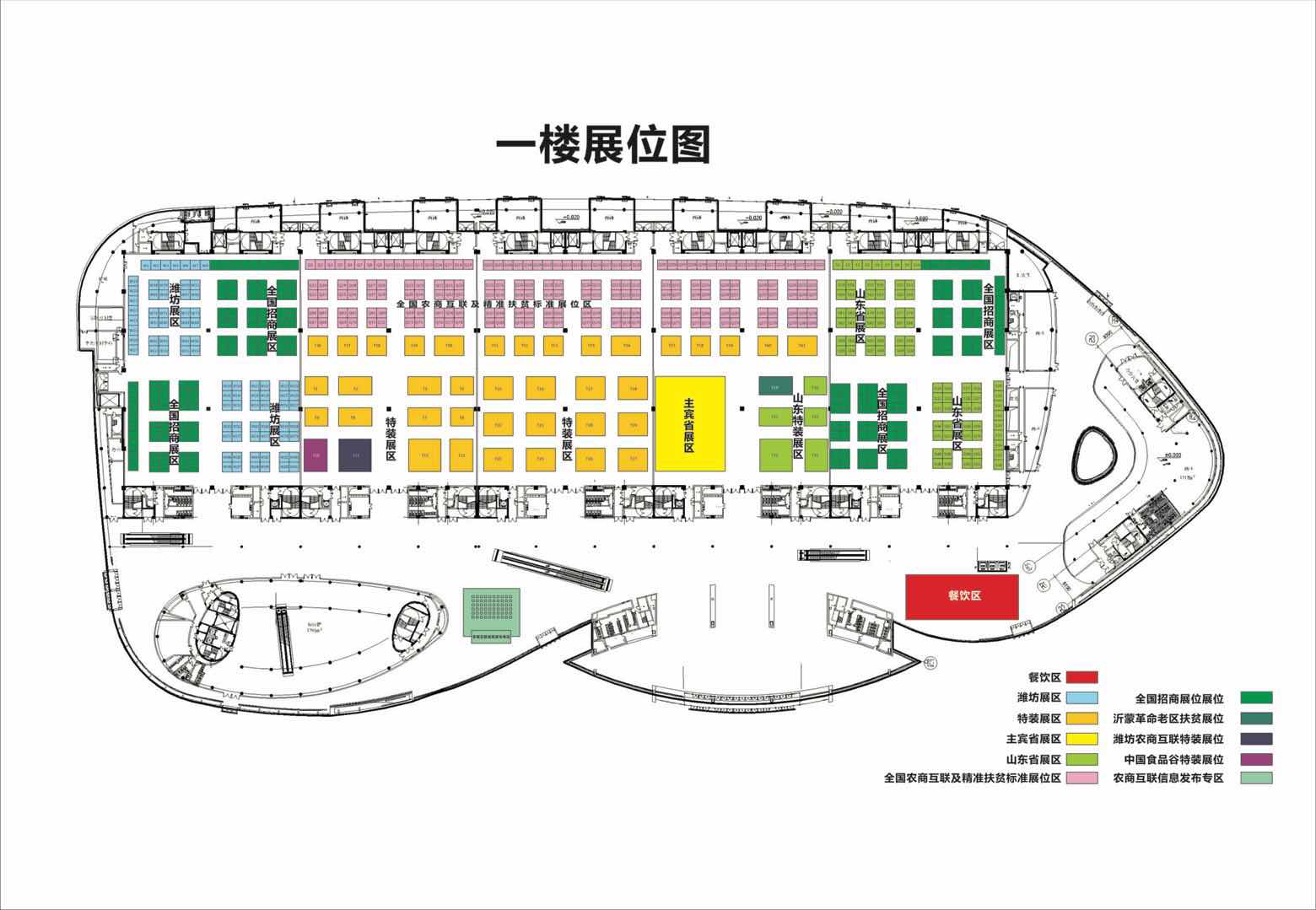 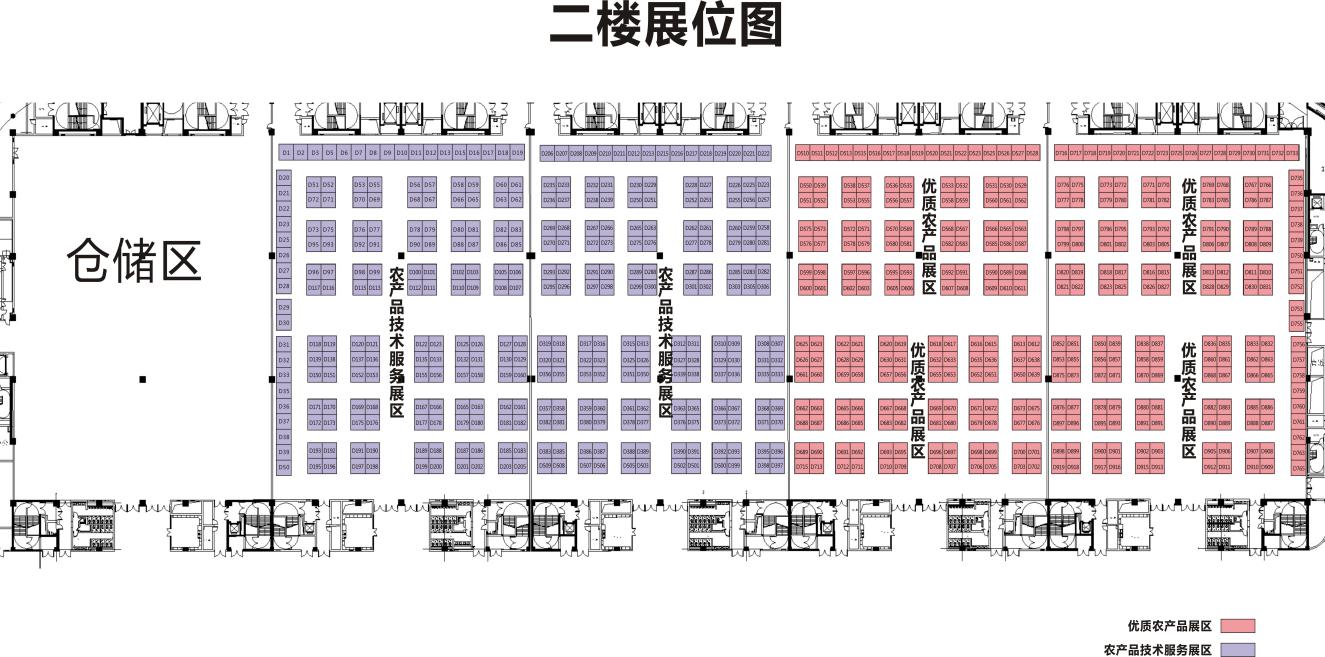 